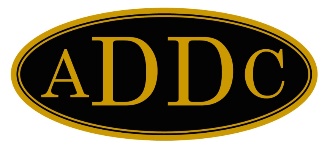  January, 2020Southeast Region Members, Happy New Year and the best of 2021 to you all! With all sincerity I pray 2021 provides to you all-more fulfillments, closer relationships, clarity of mind and the motivation to just not be afraid. The last especially resonates close to me as I just filled out this letter head as Region Director. Not sure what I was thinking and I certainly have very limited time but what I do want you to know, especially those contemplating but not going for it…is that we are a team and a large family. As I have no clue what my next step is I do know I can reach out to those surrounding me and certainly those that have done before me. So a little plug for 2021 Nominating Committee…when they call, don’t hesitate, just say yes and we will forge forward together!A quick snippet about me…I’ve been in the industry for 30 years. I’ve experienced many downturns and have sworn to never mention oil and gas again, but when they call me back, I have no choice but to return!!! It’s what I know.  I was first a member in 1993 with my first Region Meeting in Hot Springs and I was hooked which is why I came back in 2014 after being wayward for a bit.There has been a lot of Regional information to sift through, and although I am still organizing and dipping my toes, I do know that we need volunteers. Yup, the age ole’ we need you to “step up”. I really don’t like that term so I will just stick to “come be afraid with me and we will figure it out”!  We need representatives in particularly for Education/Certification, Membership, Program and Nominating among a few more and most important in this day and age Technology. I volunteer for anything but Technology. So if you want to be a hero, here’s your chance!!!I have touched base with our 2021 Region Meeting host. Still set for April 21-24, and the North Harris Montgomery Counties club will need our help. I will be sending an email soon with more information as we verify hotel and parameters in this brave new world of COVID.  I still remember how much fun in was when the very small but mighty Morgan Club hosted Region. All things are possible with like-minded individuals. I am still waiting for all Clubs to submit their New Club Officer listing. I need emails so I can reach out. Yes, I am one of those! And I want to hear from you. Please email me at margieasteed@gmail.com. Just say hi, or tell me more. What do you expect from me? What do you expect from this organization? Let’s share with each other, let’s support each other and realize why we renewed our membership. 								    Margie Steed2021 Southeast Region DirectorPage 2 of 2Join me in praying and hoping that we can meet in true fashion come April and more than that, let’s join in praying for this industry, the individual lives that are a part of it and the future we all hold.  After 2021, we can truly say “the best is yet to come”!Margie Steed